КОМИССИЯ ПО ОБЕСПЕЧЕНИЮ                                                                                                       БЕЗОПАСНОСТИ ДОРОЖНОГО ДВИЖЕНИЯ Соблюдай правила дорожного движения!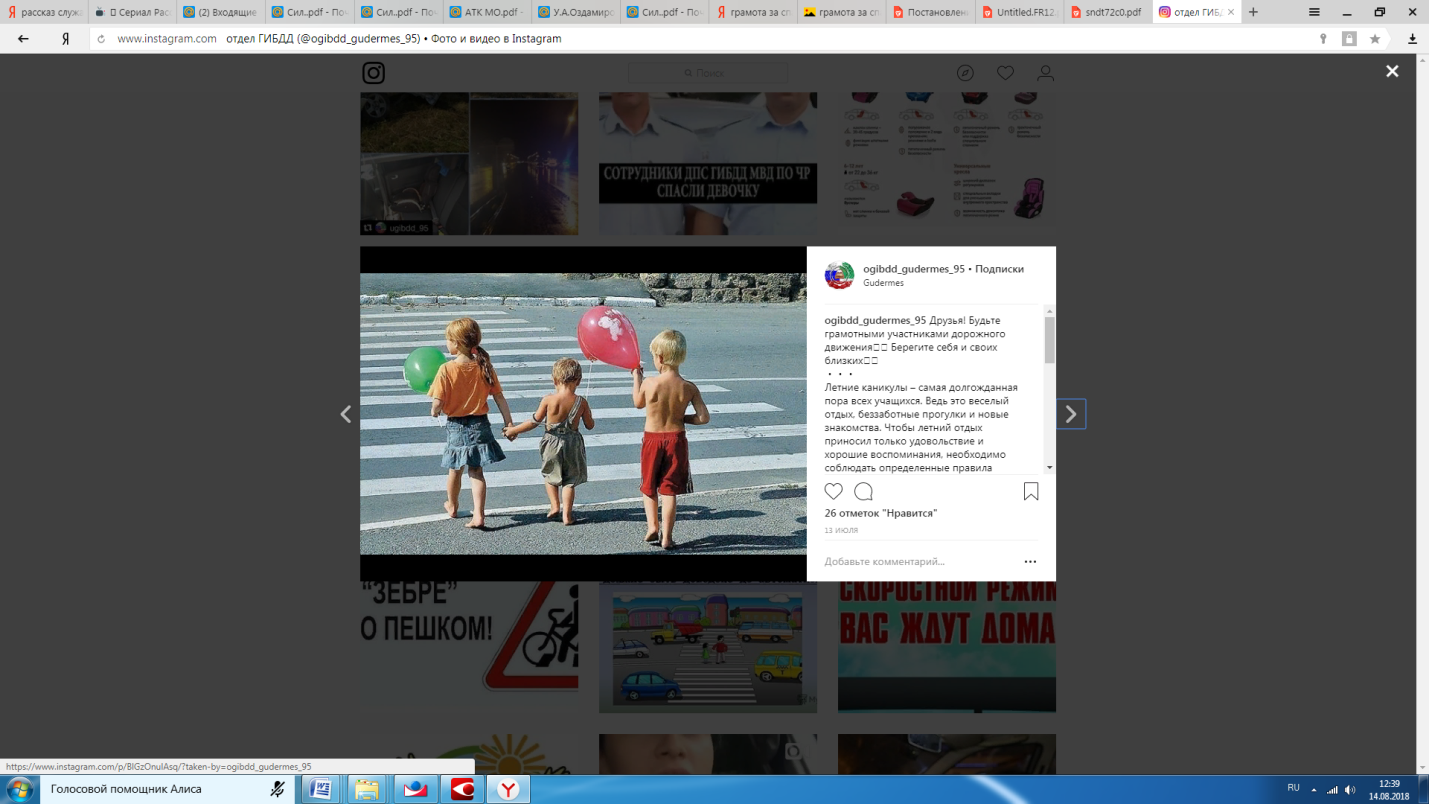 	13.07.2018 г.Друзья! Будьте грамотными участниками дорожного движения✊🏻	Берегите себя и своих близких☝
Летние каникулы – самая долгожданная пора всех учащихся. Ведь это веселый отдых, беззаботные прогулки и новые знакомства. Чтобы летний отдых приносил только удовольствие и хорошие воспоминания, необходимо соблюдать определенные правила безопасности. 
Родителям стоит поговорить с ребенком об элементарных правилах дорожного движения:
🚦Никогда нельзя выбегать на дорогу перед приближающимся автомобилем.
🚦Дорогу необходимо переходить в специально установленных местах по пешеходному переходу.
🚦На проезжую часть можно выходить только после того, как убедитесь в отсутствии приближающегося транспорта и слева, и справа.
🚦Опасно играть в мяч и другие игры рядом с проезжей частью, это лучше делать во дворе или на детской площадке.
Соблюдение правил безопасности на дороге и вблизи ее главным образом влияет на качество жизни. Так давайте же обеспечим отличную жизнь себе и своим родным.